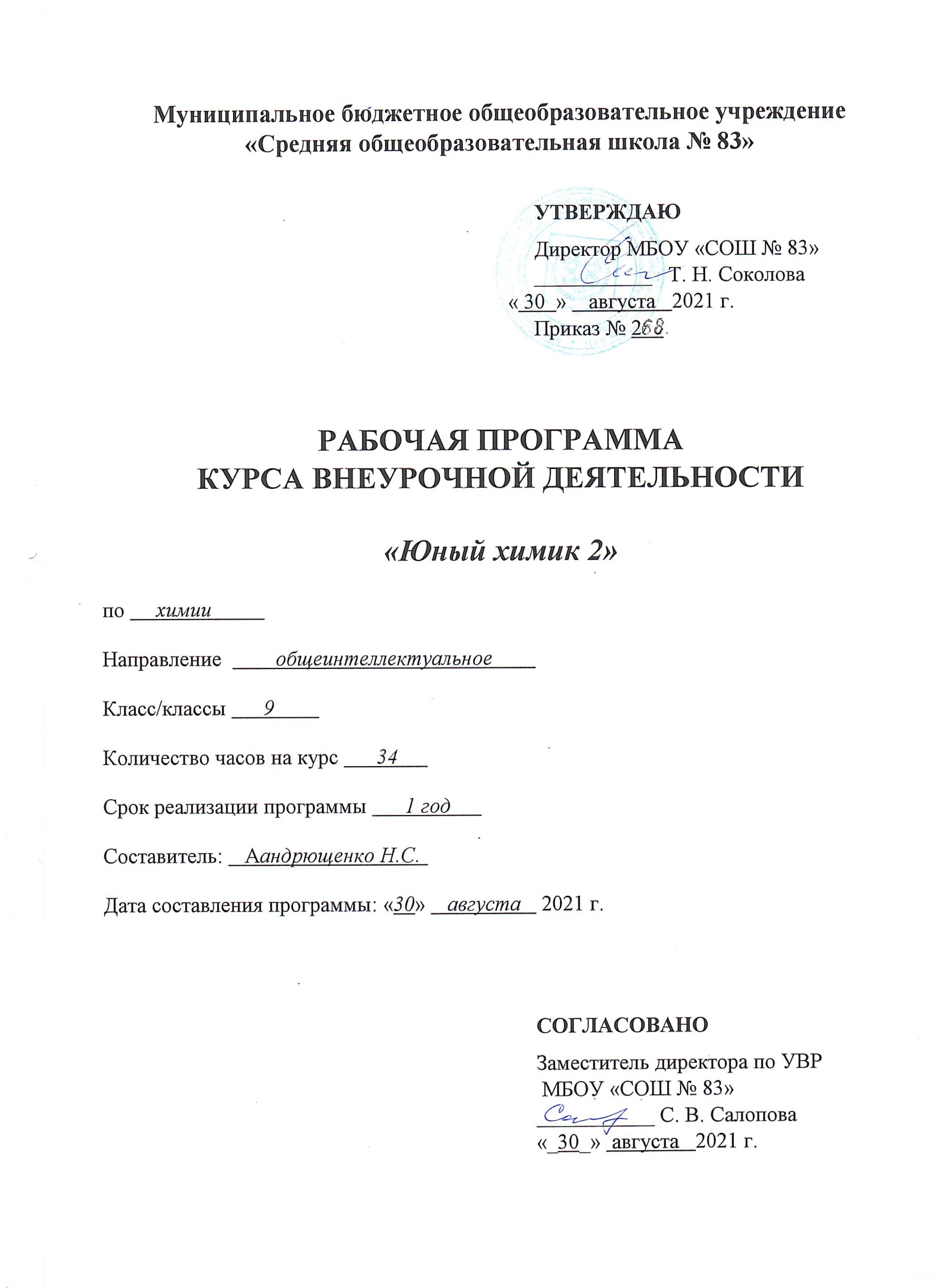 Оглавление 1 Пояснительная записка 1                                                                                                  2 Результаты освоения курса внеурочной деятельности 23 Содержание курса 44 Тематическое планирование с указанием количества часов 65 Приложения к рабочей программе курса 9   1 Пояснительная записка        Программа «Юный химик 2» составлена на базе Федерального компонента государственного стандарта основного общего образования (приказ Министерства образования РФ от 05.03.2004 № 1089).Она разработана для учащихся 9 классов и рассчитана на 34 часа(1 часа в неделю).      Рабочая программа отражает содержание основных учебных требований к результатам обучения, которые могут быть достигнуты, исходя из учебного времени, выделенного на его изучение в примерном тематическом плане.      Рабочая программа служит для составления рабочего тематического плана по подготовке учащихся к ОГЭ по химии. Цели и задачи курса:- изучение основных тематических разделов, необходимых для успешной сдачи Основного Государственного Экзамена по химии.-закрепление, систематизация и углубление знаний учащихся по неорганической и общей химии соответствующих требованиям общего государственного экзамена; - освоение знаний о химической составляющей естественно-научной картины мира, важнейших химических понятиях, законах и теориях;- овладение умениями применять полученные знания для объяснения разнообразных химических явлений и свойств веществ;- развитие познавательных интересов и интеллектуальных способностей в процессе самостоятельного приобретения химических знаний с использованием различных источников информации, в том числе компьютерных;- воспитание убежденности в позитивной роли химии в жизни современного общества, необходимости химически грамотного отношения к своему здоровью и окружающей среде;- применение полученных знаний и умений для безопасного использования веществ и материалов в быту, сельском хозяйстве и на производстве, решения практических задач в повседневной жизни, предупреждения явлений, наносящих вред здоровью человека и окружающей среде.- ознакомление учащихся с типовыми вариантами ОГЭ по химии. Курс ориентирован на обеспечение усвоения необходимого обьема знаний о теоретических основах химии, а также к комплексной подготовке к ОГЭ. Большое внимание уделяется решению тестовых заданий.2  Результаты освоения курса внеурочной деятельности. Знать/понимать:1.1 химическую символику: знаки химических элементов,формулы химических веществ, уравнения химическихреакций1.2 важнейшие химические понятия: вещество, химический  элемент, атом, молекула, относительные атомная и молекулярная массы, ион, катион, анион, химическая связь, электроотрицательность, валентность, степень окисления, моль, молярная масса, молярный объем,  растворы, электролиты и неэлектролиты, электролитическая  диссоциация, окислитель и восстановитель, окисление и восстановление, тепловой эффект реакции, основные типы реакций в неорганической химии; характерные признаки важнейших химических понятий; о существовании взаимосвязи между важнейшими химическими понятиями.1.3 смысл основных законов и теорий химии:  атомно-молекулярная теория; законы сохранения массы веществ, постоянства состава; Периодический закон Д.И. Менделеева; первоначальные сведения о строении органических веществ химические элементы; соединения изученных классов неорганических веществ; органические  вещества по их формуле: метан, этан, этилен, ацетилен, метанол, этанол, глицерин, уксусная кислота, глюкоза, сахароза.2.2 Объяснять:физический смысл атомного (порядкового) номера химического элемента, номеров группы и периода в Периодической системе Д.И. Менделеева, к которым элементпринадлежит; закономерности изменения строения атомов, свойств элементов в пределах малых периодов и главных подгрупп, а также свойства образуемых ими высших оксидов; сущность процесса электролитической диссоциации и реакций ионного обмена.2.3 Характеризовать:химические элементы (от водорода до кальция) на основе их положения в Периодической системе химических элементов Д.И. Менделеева и особенностей строения их атомов; взаимосвязь между составом, строением и свойствами неорганических веществ;3химические свойства основных классов неорганических веществ (оксидов, кислот, оснований и солей); взаимосвязь между составом, строением и свойствами отдельных представителей органических веществ.2.4 Определять/классифицировать:состав веществ по их формулам; валентность и степень окисления элемента в соединении; вид химической связи в соединениях; принадлежность веществ к определенному классу соединений; типы химических реакций; возможность протекания реакций ионного обмена; возможность протекания реакций некоторых представителей органических веществ: с кислородом, водородом, металлами, водой, основаниями, кислотами, солями.2.5 Составлять:схемы строения атомов первых 20 элементов Периодической системы Д.И. Менделеева; формулы неорганических соединений изученных классов; уравнения химических реакций.2.6 Обращаться:с химической посудой и лабораторным оборудованием.2.7 Проводить опыты / распознавать опытным путем:подтверждающие химические свойства изученных классов неорганических веществ;по получению, собиранию и изучению химических свойств неорганических веществ;газообразные вещества: кислород, водород, углекислый газ, аммиак; растворы кислот и щелочей по изменению окраски индикатора; кислоты, щелочи и соли по наличию в их растворах хлорид-сульфат-, карбонат-ионов и иона аммония.2.8 Вычислять:массовую долю химического элемента по формуле соединения; массовую долю вещества в растворе; количество вещества, объем или массу вещества по количеству вещества, объему или массе реагентов или продуктов реакции.2.9 Использовать приобретенные знания и умения в практической деятельности и повседневной жизни для:безопасного обращения с веществами и материалами в повседневной жизни и грамотного оказания первой помощи при ожогах кислотами и щелочами; объяснения отдельных фактов и природных явлений; критической оценки информации о веществах, используемых в быту.4Содержание курса. Тема 1. Вещество.       Строение атома. Строение электронных оболочек атомов первых 20 элементов Периодической системы Д.И. Менделеева.        Периодический закон и Периодическая система химических элементов Д.И. Менделеева. Группы и периоды. Периодической системы. Физический смысл порядкового номера химического элемента. Закономерности изменения свойств элементов и их соединений в связи с положением в Периодической системе химических элементов Д.И. Менделеева.        Строение веществ. Химическая связь: ковалентная (полярная и неполярная), ионная, металлическая.       Валентность химических элементов. Степень окисления химических элементов.       Чистые вещества и смеси.      Атомы и молекулы. Химический элемент. Простые и сложные вещества. Основные классы неорганических веществ. Номенклатура неорганических соединений.Тема 2.  Химическая реакция.      Химическая реакция. Условия и признаки протекания химических реакций. Химические уравнения. Сохранение массы веществ при химических реакциях.     Классификация химических реакций по различным признакам: числу и составу исходных и полученных веществ, изменению степеней окисления химических элементов, поглощению и выделению энергии.     Электролиты и неэлектролиты.     Катионы и анионы. Электролитическая диссоциация кислот, щелочей и солей (средних).     Реакции ионного обмена и условия их осуществления.     Окислительно-восстановительные реакции. Окислитель и восстановитель.Тема 3. Элементарные основы неорганической химии.                 Представления об органических веществах.    Химические свойства простых веществ. Химические свойства простых веществ-металлов: щелочных и щелочноземельных металлов, алюминия, железа Химические свойства простых веществ-неметаллов: водорода, кислорода, галогенов, серы, азота, фосфора, углерода, кремния.   Химические свойства сложных веществ.5 Химические свойства оксидов: оснόвных, амфотерных, кислотных.   Химические свойства оснований.   Химические свойства кислот.   Химические свойства солей (средних)Взаимосвязь различных классов неорганических веществ.Первоначальные сведения об органических веществах.Углеводороды предельные и непредельные: метан, этан, этилен, ацетилен.Кислородсодержащие вещества: спирты (метанол, этанол, глицерин), карбоновые кислоты (уксусная и стеариновая). Биологически важные вещества: белки, жиры, углеводы.Тема 4.   Методы познания веществ и химических явлений.Экспериментальные основы химии.     Правила безопасной работы в школьной лаборатории. Лабораторная посуда и оборудование.   Разделение смесей и очистка веществ.   Приготовление растворов.   Определение характера среды раствора кислот и щелочей с помощью индикаторов.        Качественные реакции на ионы в растворе (хлорид-,сульфат-, карбонат-ионы, ион аммония).   Получение газообразных веществ. Качественные реакции на газообразные вещества (кислород, водород, углекислый газ, аммиак).  Получение и изучение свойств изученных классов неорганических веществ.  Проведение расчетов на основе формул и уравнений реакций.  Вычисления массовой доли химического элемента в веществе.  Вычисления массовой доли растворенного вещества в растворе.7  Вычисление количества вещества, массы или объема вещества по количеству вещества, массе или объему одного из реагентов или продуктов реакции.Тема 5. Химия и жизнь.   Проблемы безопасного использования веществ и химических реакций в повседневной жизни.  Химическое загрязнение окружающей среды и его последствия.6 Человек в мире веществ, материалов и химических реакций..ТЕМАТИЧЕСКОЕ ПЛАНИРОВАНИЕКУРСА ВНЕУРОЧНОЙ ДЕЯТЕЛЬНОСТИ .Календарно - тематическое планирование8Приложения  к рабочей программе курсаФормы организации учебной деятельности:индивидуальная, групповая, коллективная.УМКУчебное пособие "ОГЭ 2017. Химия. 9 класс. Основной государственный экзамен. Типовые тестовые задания" Корощенко А.С.  Москва. Издательство «Экзамен», 2019.Подготовка к ОГЭ по химии 2019, ГИА 9 класс.  «ОГЭ. ФИПИ – школе» , 2019.3.   Подготовка к ОГЭ-2019: учебно-методическое пособие по химии, 9 класс.В.Н.Доронькин, Издательство «Легион», 2019.4.   ОГЭ. Химия. Типовые экзаменационные варианты. 30 вариантов,    Д.Ю.Добротина,2019.5 . Химия. Новый полный справочник для подготовки к ОГЭ. 9 класс,Ю.Н. Медведев, Издательство: АСТ, 2019 .6. «Химия, ОГЭ. Типовые задания.» Д.Ю. Добротин , Г. Н. Молчанова  Москва. «Просвещение», 2019.   7. «Химия. 25 лучших вариантов. Т. В. Суркова . Москва. «Просвещение», 2019.   8. Справочник с комментариями ведущих экспертов. Химия. ОГЭ. Москва. «Просвещение», 2019.   9. «Химия в уравнениях реакций.», учебное пособие. Ж.Ф.Кочкаров, Ростов-на-Дону «Феникс», 2018.Тематический разделКоличествочасовЭлементы содержанияПланируемые результаты курсаПланируемые результаты курсаПланируемые результаты курсаКонтрольТематический разделКоличествочасовЭлементы содержанияЛичностныеМетапредметныеПредметныеКонтроль1 Вещество.4Строение атома. Периодическая таблица.Мотивация научения предмету.Формирование познавательной ели.Сформировать представления о веществе. Строении атома. Периодической системе химических элементов. 2 Химическая реакция.6Классификация химических реакций. Реакции ионного обмена. Окислительно восстановительные реакции.Формирование интереса к новому.Формирование учебно-познавательного интереса к новому учебному материалу.Формирование знаний о типах химических реакций.3 Элементарные основы неорганической химии. Представления об органических веществах.10Понятие о металлах. Неметаллах. Оксидах. Кислотах. Солях. Основаниях .Органические вещества:Алканы,алкены, Спирты, жиры, углеводы.Умение оценить свои учебные достижения.Умение формулировть собственное мнение и позицию.Умение характеризовать неорганические и органические вещества.4 Методы познания веществ и химических явлений. Экспериментальные основы химии.12Техника безопасности на уроке. Решение задач различных типов.Умение обезопасить себя в случае необходимости.Умение использовать модели и схемы. Умение наблюдать, делать выводы.Умение получать вещества. Определять реакцию среды.5 Химия и жизнь.2Человек. Среда. Влияние веществ.Развивать чувство гордости за химическую науку.Адекватно воспринимать оценку учителя.Понимать значение загрязнения среды и способы его предотвращения.№Тема заданияКоличество часовДатаДатаХарактеристика деятельности.Тема 1. Вещество.41  Строение атома. Строение электронных оболочек атомов первых 20 элементов Периодической системы Д.И. Менделеева. 1Давать характеристику атомов по таблице.2  Периодический закон и Периодическая система химических элементов Д.И. Менделеева. Группы и периоды. Периодической системы. Физический смысл порядкового номера химического элемента. Закономерности изменения свойств элементов и их соединений в связи с положением в Периодической системе химических элементов Д.И. Менделеева. 1Изучение структуры таблицы Д.И. Менделеева.3    Валентность химических элементов. Степень окисления химических элементов.1ОПределять валентность элемента и степень его окисления.4      Атомы и молекулы. Химический элемент. Простые и сложные вещества. Основные классы неорганических веществ. Номенклатура неорганических соединений.1Узнать отличие простых и сложных веществ. Особенности классов веществ.Тема 2. Химическая реакция.65  Химическая реакция. Условия и признаки протекания химических реакций. Химические уравнения. Сохранение массы веществ при химических реакциях.1Научиться составлять схемы химичесих реакций и решать химические уравнения.6  Классификация химических реакций по различным признакам: числу и составу исходных и полученных веществ, изменению степеней окисления химических элементов, поглощению и выделению энергии.1Изучить типы химических реакций.7  Электролиты и неэлектролиты.Катионы и анионы. Электролитическая диссоциация кислот, щелочей и солей (средних).1Рассмотреть теорию диссоциации.8  Реакции ионного обмена и условия их осуществления.1Научиться решать реакции ионного обмнена.9-10  Окислительно-восстановительные реакции. Окислитель и восстановитель.2Научиться составлять окислительно-восстановительные реакции.Тема 3. Элементарные основы неорганической химии.  Представления об органических веществах.1011Химические свойства простых веществ-металлов: щелочных и щелочноземельных металлов, алюминия, железа.1Изучить металлы , их свойства.12Химические свойства простых веществ-неметаллов: водорода, кислорода, галогенов, серы, азота, фосфора, углерода, кремния.1Изучить неметаллы. Их свойства.13Химические свойства оксидов: оснόвных, амфотерных, кислотных.1Рассмотреть отличие свойств оксидов.Рассмотреть отличие свойств оксидов.14Химические свойства оснований. Химические свойства кислот.1Рассмотреть отличие свойств кислот и оснований.Рассмотреть отличие свойств кислот и оснований.15Химические свойства солей (средних).1Изучить свойсва солей и их типы.Изучить свойсва солей и их типы.16-17Взаимосвязь различных классов неорганических веществ.2Рассмотреть генетическую связь веществ.Рассмотреть генетическую связь веществ.18  Углеводороды предельные и непредельные: метан, этан, этилен, ацетилен.1Познакомиться с органическими веществами.Познакомиться с органическими веществами.19 Кислородсодержащие вещества: спирты (метанол, этанол, глицерин), карбоновые кислоты (уксусная и стеариновая).1Познакомиться с кислородсодержащими органическими веществами.Познакомиться с кислородсодержащими органическими веществами.20Биологически важные вещества: жиры, белки, углеводы.1Изучит важнейшие биологически активные вещества.Изучит важнейшие биологически активные вещества.Тема 4.  Методы познания веществ и химических явлений. Экспериментальные основы химии.1221 Правила безопасной работы в школьной лаборатории. Лабораторная посуда и оборудование. Разделение смесей и очистка веществ.1Провести действия  с лабораторной посудой.Провести действия  с лабораторной посудой.22-23Определение характера среды раствора кислот и щелочей с помощью индикаторов.        Качественные реакции на ионы в растворе (хлорид-,сульфат-, карбонат-ионы, ион аммония).  Получение газообразных веществ. Качественные реакции на газообразные вещества (кислород, водород, углекислый газ, аммиак).2Провести специфические реакции на вещества.Провести специфические реакции на вещества.24Получение и изучение свойств изученных классов неорганических веществ.1Получить водород. Кислород.Получить водород. Кислород.25-26Проведение расчетов на основе формул и уравнений реакций.2Вычислять по формулам и уравненям.Вычислять по формулам и уравненям.27-28Вычисления массовой доли химического элемента в веществе.2Вычислять содержание элемента в сложном веществе.Вычислять содержание элемента в сложном веществе.29-30Вычисления массовой доли растворенного вещества в растворе.2Определять чистое вещество в растворе.Определять чистое вещество в растворе.31-32Вычисление количества вещества, массы или объема вещества по количеству вещества, массе или объему одного из реагентов или продуктов реакции.2Вычислять основные величины в хмимии.Вычислять основные величины в хмимии.Тема 5. Химия и жизнь.233Проблемы безопасного использования веществ и химических реакций в повседневной жизни. .Химическое загрязнение окружающей среды и его последствия.1Выделить основные факторы, ведущие к загрязнению окружающей среды.Выделить основные факторы, ведущие к загрязнению окружающей среды.34Человек в мире веществ, материалов и химических реакций.1Подчеркнуть роль человека в решении задач сохранения природы.Подчеркнуть роль человека в решении задач сохранения природы.Итого: 34